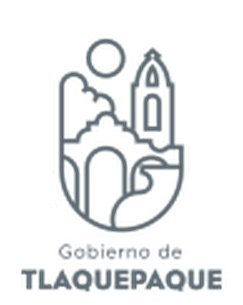 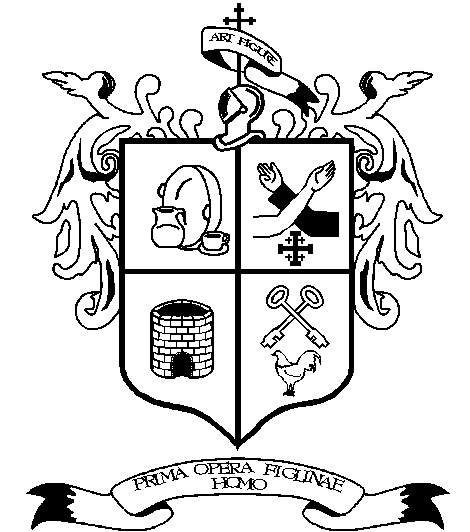 ACTA DE LA QUINTA REUNION DEL CONSEJO TECNICO DE CATASTRO MUNICIPALLugar, fecha y hora: Sala de Juntas Oficina Dirección de Catastro, el 09 de Abril del 2019 a las 17:00 hrs.ORDEN DEL DIADe conformidad se llevó acabo el desarrollo de la quinta reunión del Consejo Técnico de Catastro Municipal, para la elaboración de las Tablas de Valores Catastrales para el año 2020 de acuerdo a la siguiente orden del día:Lista de asistenciaLectura del acta anterior.Proyección y revisión de valores urbanos, rústicos y sus vialidades de las zonas catastrales 70 y 81.Punto de acuerdo sobre los formatos a publicarse y sus firmas.Asuntos VariosSiendo las 17:10 hrs., del día 9 de abril del 2019, se dio inicio a la quinta sesión del Consejo Técnico de Catastro Municipal con lo siguiente:1.- Presentación de asistentes, habiéndose contado con la presencia de los C.C. C.P. José Guillermo Amezcua Rosas, representante suplente de la Tesorería Municipal, Mtra. Gilda Gildo Godoy, representante suplente de la Sindicatura del Ayuntamiento de San Pedro Tlaquepaque, Lic. Romualdo Sandoval Fernández, representante titular del Colegio de Notarios del Estado de Jalisco, Lic. Fernando Fradique Méndez López, representante suplente de la Asociación Mexicana de Profesionales Inmobiliarios de Guadalajara, A.C., Arq. Eduardo Martínez Bejar, representante titular y el Lic. German Pellegrini Pérez, representante suplente de la Asociación de Empresarios del Periférico Sur de Guadalajara, A.C., Dr. Salvador Núñez Cárdenas, representante titular del Consejo Municipal de Desarrollo Rural Sustentable de San Pedro Tlaquepaque, Arq. José de Jesús Velásquez Sotomayor representante titular del Consejo Intergrupal de Valuadores del Estado de Jalisco, A.C., Ing. Fernando Saldaña Orozco, representante titular del Instituto Mexicano de Valuación de Jalisco, A.C., Colegio e Instituto de Valuadores de Jalisco, A.C, Ing. Mario Alberto Esquivel Torres, representante titular del Colegio de Ingenieros Civiles del Estado de Jalisco, Ing. José Ángel Farías Verduzco, representante titular de la Cámara Mexicana de la Industria de la Construcción, Ing. Ignacio Avalos Abundis, representante titular y el Arq. Sergio Alberto Bravo González, representante suplente de la Dirección de Catastro. Declarándose el quórum correspondiente, dándole validez a los acuerdos que en este Consejo se aprueben.2.- Se analizaron los valores unitarios de TIPO DE CONSTRUCCIONES ESPECIALES DE AREAS DE PISO SIN TECHO Y AREAS DE ESTACIONAMIENTO se acordó realizar los siguientes ajustes de valor en las calidades:Superior:  de $1,000 pesos paso a $750 pesosMedio: de $700 pesos paso a $550 pesosEconómico: de $400 pesos queda igual en $400 pesos 3.- Se procedió al análisis de las zonas 70 y 81 realizándose los siguientes ajustes:ZONA 70: se realizaron los siguientes ajustes, quedando en general las colonias que la integral con un incremento del 5% y las avenidas y la zona centro al 7%; se incrementó el valor de los siguientes tramos de avenidas: $3,500 pesos para Av. Marcos Montero desde Av. Niños Héroes hasta Reforma y a $4,000 pesos la Av. Glendale desde la Av. Lázaro Cárdenas hasta República de Guatemala.ZONA 81: se hicieron los siguientes ajustes; quedando las siguientes colonias al 7%: Florencia, Alborada, Real Patria, Cumbres del Nilo, Parques de Tlaquepaque, Altos Norte, Jardines de la Paz.Se realizaron los siguientes puntos de acuerdo:NOTAS TÉCNICAS: Se acordó dejar las mismas notas técnicas que aparecen actualmente en las tablas de valores.FIRMAS: Solo se firmarán las tablas de valores por los Consejeros que participaron en los análisis técnicos de valor,Esto se realizará en una sola hoja que se incluirá en el conjunto que integra las tablas de valores.En cada una de las hojas que integran las tablas de valores; solo aparecerán las firmas y sellos siguientes: en el margen derecho, de arriba hacia abajo: Por la C. Presidenta Municipal y Presidenta del Consejo Técnico de Catastro Municipal, solo la firma exclusivamente; por el Consejo Técnico Catastral del Estado: Firma y sello; Por el Municipio; sello del Municipio y finalmente por el H. Congreso del Estado: solo sello. Todas las firmas se realizarán en tinta de color azul.3.- Se acordó que después de firmar el acta de esta reunión y los borradores de las tablas de valores, así como su original, se les entregará a los consejeros un CD Con toda la información presentada y analizada en las sesiones de Este Consejo Técnico de Catastro Municipal.4.-Se dio por terminada la reunión siendo las 18:30 hrs., y se citó para la próxima reunión el día 11 de abril del presente año a las 17:00 hrs., en las oficinas de la Dirección de Catastro Municipal.C. María Elena Limón Garcia					C.P. José Alejandro Ramos RosasPresidenta Municipal y						Tesorero Municipal en su carácter dePresidenta del Consejo Técnico Catastral					Secretario del Consejo Técnico Catastral.Lic. José Luis Salazar Martínez					Mtra. Gilda Gildo Godoy.Síndico Municipal del Ayuntamiento					Representante Suplente de la Sindicaturade San Pedro Tlaquepaque						del Ayuntamiento de San Pedro TlaquepaqueL.C.P. José Guillermo Amezcua Rosas				Lic. Romualdo Sandoval Fernández.Representante titular de la						Representante Titular del Colegio de Notarios delDirección de Ingresos						Estado de JaliscoMtro. Leopoldo Rene Lara Flores.					Lic. Mario Herrera Conteras.Representante Titular de la Cámara Nacional de				Representante Suplente de la Cámara Nacional deComercio Servicios y Turismo de San Pedro Tlaquepaque			Comercio Servicios y Turismo de San Pedro TlaquepaqueArq. Eduardo Martínez Bejar.					Lic. German Pellegrini Pérez.Representante Titular de la Asociación de				Representante Suplente de la Asociación deEmpresarios del Periférico Sur de Guadalajara A.C.				Empresarios del Periférico Sur de Guadalajara A.C.L.C.P. Manuel Felipe Fernández Gomez				Lic. Fernando Frádique Méndez López.Representante Titular de la Asociación Mexicana de			Representante Suplente de la Asociación Mexicana deProfesionales Inmobiliarios de Guadalajara A.C.				Profesionales Inmobiliarios de Guadalajara, A.C.Dr. Salvador Núñez Cárdenas. 					C. Gabriel Mariscal Moya.Representante Titular del Consejo Municipal de				Representante Suplente del Consejo Municipal deDesarrollo Rural Sustentable de San Pedro Tlaquepaque.			Desarrollo Rural Sustentable de San Pedro Tlaquepaque.Ing. Fernando Saldaña Orozco.					Lic. Alejandra López García.Representante Titular del						Representante Titular delInstituto Mexicano de Valuación de Jalisco, A.C.				Instituto Mexicano de Valuación de Jalisco, A.C. Colegio e Instituto de Valuadores de Jalisco A.C.				Colegio e Instituto de Valuadores de Jalisco A.CArq. José de Jesús Velázquez Sotomayor				Ing. Mario Alberto Esquivel TorresConsejo Intergrupal de Valuadores del					Representante Titular del Colegio de IngenierosEstado de Jalisco A.C.						Civiles del Estado de Jalisco.Ing. José Ángel Farías Verduzco					Arq. Gabriela Patricia Díaz González.Representante Titular de la Cámara					Representante Suplente de la CámaraMexicana de la Industria de la Construcción.				Mexicana de la Industria de la Construcción.Ing. Ignacio Avalos Abundis					Arq. Sergio Alberto Bravo GonzálezRepresentante Titular de la Dirección de Catastro				Representante Suplente de la Dirección de Catastro